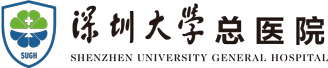 附件8编号：劳务费签领单日期：  年 月 日姓名工作单位开户行账号应发金额应交个税实发金额身份证号码手机号码签领人制单人科室负责人科室负责人